           ПРОЕКТ
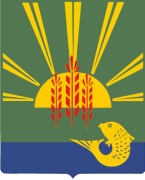 АДМИНИСТРАЦИЯХАНКАЙСКОГО МУНИЦИПАЛЬНОГО РАЙОНАПРИМОРСКОГО КРАЯПОСТАНОВЛЕНИЕ В соответствии со статьей 39 Градостроительного кодекса Российской Федерации, Федеральным законом от 06.10.2003 № 131-ФЗ «Об общих принципах организации местного самоуправления в Российской Федерации», решением Думы Ханкайского муниципального района от 26.06.2018 № 370 «Об утверждении Порядка организации и проведения общественных обсуждений по вопросам градостроительной деятельности», на основании заключения о результатах общественных обсуждений, Администрация Ханкайского муниципального районаПОСТАНОВЛЯЕТ:1. Изменить разрешенный вид использования «Детский сад» на условно разрешенный вид использования «Малоэтажная многоквартирная жилая застройка» земельного участка с кадастровым номером 25:19:030207:2431 общей площадью  из земель населенных пунктов, местоположение установлено относительно ориентира, расположенного за пределами участка, ориентир здание ЦРБ, участок находится примерно в 112 м от ориентира по направлению на восток, почтовый адрес ориентира: Приморский край, Ханкайский район, с. Камень-Рыболов, ул. Трактовая, д. 20.2. Настоящее постановление разместить на официальном сайте органов местного самоуправления Ханкайского муниципального района.Глава муниципального района -глава Администрации	муниципального района	                                                                     А.К. Вдовина____________с. Камень-Рыболовс. Камень-Рыболов№_______О предоставлении разрешения на условно разрешенный вид использования земельного участка с кадастровым номером 25:19:030207:2431